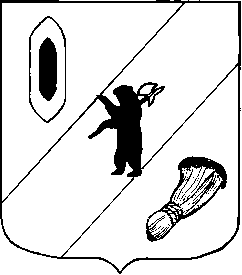 АДМИНИСТРАЦИЯ ГАВРИЛОВ-ЯМСКОГОМУНИЦИПАЛЬНОГО РАЙОНАПОСТАНОВЛЕНИЕ17.06.2022   № 456    О создании комиссии по проведению проверкиготовности учреждений образования Гаврилов-Ямского муниципального районак 2022-2023 учебному годуС целью проверки готовности учреждений образования Гаврилов-Ямского муниципального района к 2022-2023 учебному году, руководствуясь статьей 26 Устава Гаврилов-Ямского муниципального района Ярославской области,АДМИНИСТРАЦИЯ МУНИЦИПАЛЬНОГО РАЙОНА ПОСТАНОВЛЯЕТ:1. Создать комиссию по проведению проверки готовности учреждений образования Гаврилов-Ямского муниципального района к 2022-2023 учебному году в составе:председатель комиссии:Забаев А.А., первый заместитель Главы Администрации Гаврилов-Ямского муниципального района;секретарь комиссии:Птицына К.В., заместитель начальника Управления - начальник отдела по организационной работе Управления образования Администрации Гаврилов-Ямского муниципального района;члены комиссии:- Зверев О.А., начальник ОНДиПР по Ростовскому, Борисоглебскому и Гаврилов-Ямскому районам (по согласованию);- Комаров А.А., начальник ОМВД России по Гаврилов-Ямскому району, подполковник полиции (по согласованию);- Коновалов С.В., начальник ОГИБДД ОМВД России по Гаврилов-Ямскому району (по согласованию);- Копейкин Д.Н., командир взвода Ростовского филиала ФГКУ «УВО ВНГ России по Ярославской области», старший лейтенант полиции (по согласованию);- Пономарёв М.С., сотрудник отделения в г. Ростове УФСБ России по Ярославской области (по согласованию);- Узикова Е.В., начальник Управления образования Администрации Гаврилов-Ямского муниципального района;- Шамшурина С.О., начальник ТО Управления Роспотребнадзора по Ярославской области в Ростовском МР (по согласованию).2. Провести с 25 июля по 29 июля 2022 года проверку готовности учреждений образования Гаврилов-Ямского муниципального района к 2022-2023 учебному году в соответствии с графиком (Приложение).3. Руководителям муниципальных образовательных учреждений провести мероприятия по подготовке к новому учебному году и лично присутствовать в день приемки образовательного учреждения комиссией.4.  Контроль за исполнением постановления возложить на первого заместителя Главы Администрации муниципального района А.А. Забаева. 5. Постановление опубликовать в районной массовой газете «Гаврилов-Ямский вестник» и разместить на официальном сайте Администрации Гаврилов-Ямского муниципального района.6.    Постановление вступает в силу с момента подписания.Исполняющий обязанностиГлавы Гаврилов-Ямскогомуниципального района                                                                    А.А. ЗабаевПриложение к постановлениюАдминистрации Гаврилов-Ямского муниципального районаот 17.06.2022  № 456    ГРАФИКпроверки готовности образовательных учреждений Гаврилов-Ямского муниципального района к 2022-2023 учебному году25 июля 2022 годамуниципальное дошкольное образовательное учреждение «Заячье-Холмский детский сад»муниципальное общеобразовательное учреждение «Вышеславская основная школа»муниципальное дошкольное образовательное учреждение «Курдумовский детский сад»муниципальное общеобразовательное бюджетное учреждение «Митинская основная школа»муниципальное общеобразовательное бюджетное учреждение «Пружининская средняя школа».муниципальное дошкольное образовательное учреждение «Пружининский детский сад»муниципальное общеобразовательное бюджетное учреждение «Стогинская средняя школа»муниципальное дошкольное образовательное учреждение «Стогинский детский сад»26 июля 2022 годамуниципальное общеобразовательное бюджетное учреждение «Ильинская основная школа»муниципальное дошкольное образовательное учреждение «Ильинский детский сад»муниципальное общеобразовательное бюджетное учреждение «Шалаевская начальная школа – детский сад»муниципальное общеобразовательное бюджетное учреждение «Шопшинская средняя школа»муниципальное дошкольное образовательное учреждение «Шопшинский детский сад» муниципальное общеобразовательное бюджетное учреждение «Полянская основная школа»муниципальное дошкольное образовательное бюджетное учреждение «Плотинский детский сад» 27 июля 2022 годамуниципальное общеобразовательное учреждение «Великосельская средняя школа Гаврилов-Ямского муниципального района»муниципальное дошкольное образовательное бюджетное учреждение «Великосельский детский сад №14»муниципальное бюджетное учреждение «Великосельский детский дом»муниципальное учреждение «Центр психолого-педагогической, медицинской и социальной помощи»муниципальное учреждение дополнительного образования «Гаврилов-Ямская детско-юношеская спортивная школа» муниципальное бюджетное учреждение дополнительного образования «Дворец детского творчества»муниципальное учреждение дополнительного профессионального образования «Информационно-методический центр»28 июля 2022 годамуниципальное общеобразовательное учреждение «Средняя школа № 1»муниципальное общеобразовательное учреждение «Средняя школа № 6»муниципальное общеобразовательное бюджетное учреждение «Средняя школа № 2 имени Д.В. Крылова»муниципальное общеобразовательное учреждение «Средняя школа №3»  г. Гаврилов-Яма муниципальное дошкольное образовательное учреждение «Детский сад № 6 «Ленок»муниципальное дошкольное образовательное учреждение «Детский сад № 3 «Солнышко»муниципальное дошкольное образовательное учреждение «Детский сад № 2 «Родничок»муниципальное дошкольное образовательное учреждение «Детский сад № 1 «Теремок»муниципальное дошкольное образовательное учреждение  «Детский сад № 10 «Радуга»муниципальное дошкольное образовательное бюджетное учреждение «Детский сад компенсирующего вида «Золотой ключик»29 июля 2022 годаРезервный день